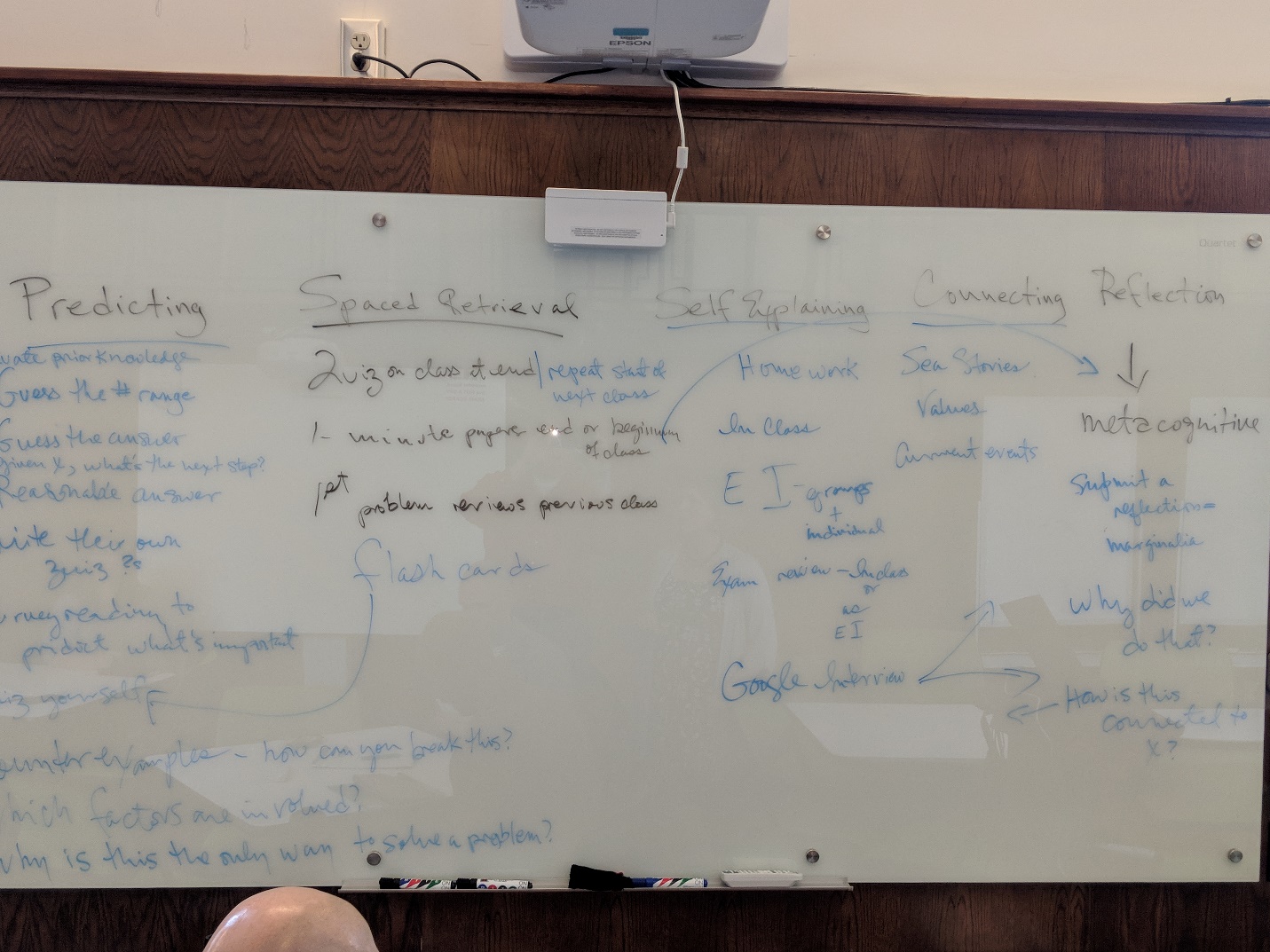 PredictingSpaced RetrievalSelf-ExplainingConnectingReflectionPrior KnowledgeQuiz on class at end- repeat start of next classHomeworkSea StoriesSubmit a reflection= MarginalizeGuess the # rangeOne minute paper end or beginning of classIn classValuesWhy did we do that?Guess the answerFirst problem reviews previous classEI- Groups+IndividualsCurrent EventsHow is this connected to ‘x’?Given ‘x’, what’s the next step?Exam review- End of class or EIReasonable answerGoogle interviewPredict what’s importantQuiz yourself (Flashcards)Counter Example-How can you break this?Which factors are involvedWhy is this the only way to solve a problem?